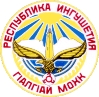 КОНТРОЛЬНО-СЧЕТНАЯ ПАЛАТАРЕСПУБЛИКИ ИНГУШЕТИЯСТРАТЕГИЯДЕЯТЕЛЬНОСТИ КОНТРОЛЬНО-СЧЕТНОЙ ПАЛАТЫРЕСПУБЛИКИ ИНГУШЕТИЯ НА 2023-2030 ГОДЫМАГАС 2023Утверждена Решением Коллегии Контрольно-счетной палаты Республики Ингушетия                                                                                                 от 24 октября 2023 года №36СТРАТЕГИЯДЕЯТЕЛЬНОСТИ КОНТРОЛЬНО-СЧЕТНОЙ ПАЛАТЫРЕСПУБЛИКИ ИНГУШЕТИЯ НА 2023-2030 ГОДЫВведениеСтратегия деятельности Контрольно-счетной палаты Республики Ингушетия на 2023-2030 годы (далее – Стратегия) разработана в целях осуществления принципов работы контрольно-счетных органов, провозглашенных Лимской Декларацией руководящих принципов контроля, принятой X Конгрессом Международной организации высших контрольных органов (ИНТОСАИ).Контрольно-счетная палата Республики Ингушетия (далее – Контрольно-счетная палата) осуществляет свою деятельность в соответствии с Законом Республики Ингушетия «О Контрольно-счетной палате Республики Ингушетия (далее – Закон о Контрольно-счетной палате).В целях приведения законодательства республики в соответствие Бюджетному кодексу Российской Федерации и нормам Федерального закона от 7 февраля 2011 года № 6-ФЗ «Об общих принципах организации деятельности контрольно- счетных органов субъектов Российской Федерации и муниципальных органов» (в ред. Федерального закона от 01.07.2021 №255-ФЗ), принят   Закон   Республики   Ингушетия   от 28 сентября 2011 г. № 27-РЗ «О Контрольно-счетной палате Республики Ингушетия», которым Контрольно-счетная палата определена как постоянно действующий государственный орган внешнего финансового контроля. В Законе Республики Ингушетия детализированы основные аспекты деятельности Контрольно-счетной палаты в рамках, возложенных на нее задач, определен порядок организации и планирования работы, компетенция и правовые условия деятельности.Контрольно-счетная палата осуществляет экспертно-аналитическую, контрольно-ревизионную, информационно-аналитическую и иную деятельность, обеспечивает единую систему контроля за исполнением республиканского бюджета Республики Ингушетия и бюджета территориального государственного внебюджетного фонда Республики Ингушетия.В соответствии с Федеральным законом от   7   февраля 2011 года  № 6-ФЗ «Об общих принципах организации и деятельности контрольно-счетных органов субъектов Российской Федерации и муниципальных образований», деятельность Контрольно-счетной палаты направлена на формирование единой системы внешнего финансового контроля, призванной обеспечить условия для осуществления сквозного контроля за использованием средств консолидированного бюджета Республики Ингушетия.Реализация единой системы контроля предполагает обеспечение комплекса контрольных и экспертно-аналитических мероприятий за исполнением бюджетов, на стадиях предварительного контроля проектов бюджетов очередного финансового года, оперативного контроля непосредственно в ходе исполнения бюджетов текущего финансового года и последующего контроля за уже исполненными бюджетами отчетного финансового года.Целью разработки настоящей Стратегии является определение путей и способов обеспечения в среднесрочной перспективе повышения конструктивного участия Контрольно-счетной палаты в развитии экономического потенциала Республики Ингушетия.В соответствии с этой целью в Стратегии сформулированы:основные направления деятельности Контрольно-счетной палаты с учетом приоритетов социально-экономического развития Республики Ингушетия в предстоящий период;стратегия достижения поставленных целей, включая способы, направления и этапы;формы и механизмы взаимодействия с Народным Собранием Республики Ингушетия, Правительством Республики Ингушетия, органами исполнительной власти Республики Ингушетия, органами местного самоуправления, правоохранительными органами, институтами гражданского общества, иными органами финансового контроля; цели, приоритеты и основные задачи Контрольно-счетной палаты в сфере   внешнего	государственного	финансового	контроля	в среднесрочной перспективе.	2. Стратегические ориентиры                    развития Контрольно-счетной палатыНаиболее важным направлением деятельности органов финансового контроля является анализ эффективности использования государственных средств, выделяемых на реализацию функций управления.Контрольно-счетная палата, как орган внешнего государственного финансового контроля, осуществляет свою деятельность на основе проведения контрольных и экспертно-аналитических мероприятий. При этом определение эффективности и целесообразности расходования финансовых ресурсов и использования государственной собственности Республики Ингушетия основывается на аналитической работе, направленной на детальное отслеживание процессов, происходящих в сферах деятельности органов исполнительной власти Республики Ингушетия.В этой связи необходимо совершенствовать систему обеспечения качества контрольной деятельности, включающую внешнюю оценку качества финансового контроля (аудита), а также обеспечить применение риск-ориентированного подхода в планировании деятельности с учетом индикаторов потенциально высокого уровня нарушений и неэффективного управления.Важно создание не просто оценочного показателя деятельности Контрольно-счетной палаты, а возможность выявления, устранения и недопущения конкретных недостатков. Иными словами, речь идет об оценке уровня качества, под которым понимается совокупность характеристик Контрольно-счетной палаты, обеспечивающих установленные и предполагаемые потребности общества.3. Цели Контрольно-счетной палаты в краткосрочной перспективеСовершенствование системы анализа причин возникновения нарушений, выявленных в ходе контрольных и экспертно-аналитических мероприятий.Совершенствование системы анализа причин возникновения нарушений, должно стать основным инструментом Контрольно-счетной палаты в профилактике возникновения и пресечения финансовых нарушений.Достижение данной цели предусматривает:проведение по результатам контрольных и экспертно- аналитических мероприятий анализа выявленных нарушений, их обобщение и выявление среди данных нарушений неоднократных, связанных с недостатками действующего законодательства, неправильным применением либо толкованием законодательства, с субъективными факторами, обнаруженных причин и условий, способствующих их совершению;изучение аналогичных аналитических данных органов финансового контроля, в том числе контрольно-счетных органов субъектов Российской Федерации и муниципальных образований;использование метода доказательной политики, когда на основе многократного эмпирического тестирования эффектов мер государственной бюджетной политики, можно получать однозначно трактуемые результаты и тем самым более строго определять причинно-следственные связи между мерами госполитики и их эффектами;систематизацию выявленных в ходе контрольных и экспертно-аналитических мероприятий и полученных в результате обмена информацией нарушений и составление единого справочника;распространение вышеуказанного справочника и документально обосновывающих его фактов из практики, как среди органов финансового контроля, так и среди республиканских и муниципальных органов власти.Взаимодействие (сотрудничество) со Контрольно-счетной палатой Российской Федерации и контрольно-счетными органами субъектов Российской Федерации.В рамках деятельности Совета контрольно-счетных органов при Контрольно-счетной палате Российской Федерации и в соответствии с Федеральными законами от 5 апреля 2013 года № 41-ФЗ «О Контрольно-счетной палате Российской Федерации» и от 7 февраля 2011 года № 6‐ФЗ «Об общих принципах организации и деятельности контрольно-счетных органов субъектов Российской Федерации и муниципальных образований», осуществляется взаимодействие со Контрольно-счетной палатой Российской Федерации и контрольно-счетными органами субъектов Российской Федерации.В частности, Контрольно-счетная палата принимает участие в приоритетных и значимых мероприятиях (в том числе связанных с реализацией национальных и региональных проектов, государственных программ, незавершенным строительством), на которых обсуждаются вопросы, затрагивающие методы, механизмы, перспективное развитие и совершенствование контрольной деятельности, осуществляется обмен практическим опытом, содействие повышению результативности и качества внешнего финансового контроля, в том числе в части его нормативно-правового совершенствования.В настоящее время актуальными направлениями взаимодействия и сотрудничества являются:разработка предложений по совершенствованию методического обеспечения контрольной и экспертно- аналитической деятельности;распространение опыта контрольной и экспертно- аналитической деятельности путем проведения конференций, семинаров и других мероприятий;разработка предложений по совершенствованию законодательства о внешнем государственном и муниципальном финансовом контроле;подготовка предложений для планирования и проведения совместных контрольных и экспертно-аналитических мероприятий.Развитие системы финансового контроля на территории Республики Ингушетия.Развитие системы финансового контроля невозможно без выстраивания четкого взаимодействия органов внешнего и внутреннего финансового контроля на качественно новом уровне.Укрепление двустороннего сотрудничества Контрольно-счетной палаты и органов финансового контроля различных уровней по таким важным направлениям, как проведение совместных и параллельных контрольных и экспертно-аналитических мероприятий, позволит существенно усилить скоординированность их действий, обеспечить методологическое единство и повысить качество контрольной и экспертно-аналитической работы.В рамках осуществления указанной цели необходимо совершенствование механизмов взаимодействия Контрольно-счетной палаты и органов финансового контроля, в том числе муниципальных образований путем проведения совместных контрольных и экспертно-аналитических мероприятий, частичной синхронизации годовых планов деятельности, распространение передовых практик в деятельности органов финансового контроля.Совершенствование механизмов взаимодействия с гражданами и институтами гражданского общества.В рамках обеспечения конституционных прав граждан, в том числе права контролировать деятельность органов государственной власти по распоряжению государственными средствами, государственной собственностью и реализации действенной обратной связи Контрольно-счетной палаты с общественностью для определения наиболее проблемных направлений социально- экономического развития Республики Ингушетия, необходимо проведение следующих мероприятий:обеспечение информационной открытости посредством размещения результатов деятельности Контрольно-счетной палаты на официальном сайте в сети «Интернет» и посредством взаимодействия со средствами массовой информации;привлечение   к    обсуждению    результатов    мероприятий, проводимых Контрольно-счетной палатой, максимально широкого круга представителей общественных организаций (общественности) и экспертов из научных кругов. Обеспечить участие специалистов Контрольно-счетной палаты в проводимых круглых столах, с доведением позиции Контрольно-счетной палаты, основанной на результатах контрольных и экспертно-аналитических мероприятий;использование возможностей действенной «обратной связи» для повышения точности выбора наиболее проблемных направлений социально-экономического развития Республики Ингушетия, требующих дополнительного контроля по оценке эффективности и результативности расходования бюджетных средств, направленных на достижение целей национальных (региональных) проектов и долгосрочных целевых программ;создание экспертно-консультационного Совета при Председателе Контрольно-счетной палаты в составе представителей бизнес- сообщества, вузов, научных и общественных организаций.Внедрение и развитие современных цифровых технологий и создание системы внутреннего электронного документооборота.Цифровая трансформация процессов контрольной деятельности потребует:создание	программного	продукта	(цифровой инфраструктуры), в форме базы данных обеспечивающих проведение контрольных и экспертно-аналитических мероприятий Контрольно-счетной палаты;внедрение аудита эффективности государственных и информационных систем и систем обработки данных;создание системы удаленной работы (развитие дистанционных методов аудита) сотрудников Контрольно-счетной палаты с информационными сервисами, на основе концепции мобильного офиса;создание единого сайта органов финансового контроля Республики Ингушетия для координации деятельности и обмена информацией о результатах проводимых контрольных и экспертно- аналитических мероприятий;переход на внутренний электронный документооборот, с учетом использования возможностей единой системы межведомственного электронного документооборота Республики Ингушетия.4.Стратегические цели (приоритеты) Контрольно-счетной палаты в среднесрочной перспективеСтратегическими целями (приоритетами) в среднесрочной перспективе является позиционирование Контрольно-счетной палаты как института независимого внешнего государственного аудита (контроля), повышение согласованности деятельности с работой Народного Собрания Республики Ингушетия, Правительства Республики Ингушетия, органами исполнительной власти Республики Ингушетия, других контрольных органов Республики Ингушетия, увеличение удельного веса аудита эффективности.Ключевая задача Контрольно-счетной палаты – представлять Главе Республики Ингушетия, Народному Собранию Республики Ингушетия, обществу объективную и независимую информацию о формировании и исполнении республиканского бюджета Республики Ингушетия и бюджета территориального государственного внебюджетного фонда Республики Ингушетия, эффективности реализации национальных и региональных проектов, о состоянии бюджетной системы Республики Ингушетия, о качестве	законопроектов,	требующих	бюджетного финансирования, о законности, эффективности и результативности деятельности органов исполнительной власти Республики Ингушетия по управлению и распоряжению государственными финансами и иными ресурсами, причинах и последствиях выявленных нарушений, возможностях их устранения.Повышение уровня взаимодействия с Народным Собранием Республики Ингушетия, Правительством Республики Ингушетия, органами исполнительной власти Республики Ингушетия.Законодательством установлена обязанность Контрольно-счетной палаты осуществлять экспертизу проектов законов Республики Ингушетия и нормативных правовых актов органов государственной власти Республики Ингушетия (включая обоснованность финансово- экономических обоснований) в части, касающейся расходных обязательств Республики Ингушетия, в том числе на реализацию национальных и региональных проектов, государственных программ Республики Ингушетия, а также по иным вопросам бюджетно-финансовой политики и совершенствования бюджетного процесса в Республики Ингушетия.Для полноценной реализации указанных полномочий необходимо более полно и точно учитывать поручения и запросы Главы Республики Ингушетия и Народного Собрания Республики Ингушетия при формировании планов работы Контрольно-счетной палаты, использовать новые подходы в работе с Комитетами Народного Собрания Республики Ингушетия, а также обеспечивать качественно иной уровень работы с Правительством Республики Ингушетия, министерствами и ведомствами Республики Ингушетия.Следует обеспечить активное участие членов Коллегии Контрольно-счетной палаты в парламентских слушаниях в Народном Собрании Республики Ингушетия, заседаниях Правительства Республики  Ингушетия по важнейшим проблемам в области социально- экономического развития Республики Ингушетия.Позиционирование Контрольно-счетной палаты как института независимого внешнего государственного аудита (контроля), обеспечивающего общество объективной, надежной и доступной информацией о состоянии финансовой деятельности государственных органов.Позиционирование Контрольно-счетной палаты как института независимого внешнего государственного аудита (контроля) должно осуществляться:поддержанием открытого интернет-сайта;использованием возможностей сайтов Союза контрольно- счетных органов Российской Федерации и Контрольно-счетной палаты Российской Федерации;обеспечением публикации бюллетеней Контрольно-счетной палаты; проведением пресс-конференций по наиболее значимымпроблемам, выявленным при проведении контрольных и экспертно- аналитических мероприятий.Главной задачей проведения указанных мероприятия является утверждение в общественном сознании идеи надежности и объективности информации, представляемой Контрольно-счетной палатой, а, следовательно, повышения доверия к деятельности органов внешнего финансового контроля в целом.Внедрение системы «Контрольно-счетная палата – Министерство финансов Республики Ингушетия – главный распорядитель бюджетных средств».Создание и функционирование единой подсистемы «Контрольно-счетная палата – Министерство финансов Республики Ингушетия – главный распорядитель бюджетных средств» позволит обеспечить передачу информации в без документальном варианте для проведения оперативного анализа исполнения и контроля за организацией исполнения республиканского бюджета Республики Ингушетия, бюджета территориального государственного внебюджетного фонда в текущем финансовом году.Указанная система необходима для ежеквартального представления информации о ходе исполнения республиканского бюджета Республики Ингушетия, бюджета территориального государственного внебюджетного фонда Главе Республики Ингушетия и в Народное Собрание Республики Ингушетия, что будет способствовать профилактике и предупреждению нарушений законодательства.Повышение согласованности деятельности Контрольно-счетной палаты с работой других контрольных органов Республики Ингушетия.Многообразием форм и субъектов правоотношений, осуществляющих контрольные полномочия в рамках своей компетенции, сопровождается дублированием контрольных функций. Многоуровневая система проверки соблюдения законодательства на всех стадиях реализации и на всех уровнях властной системы не всегда способствует повышению эффективности контроля. Нередки случаи, когда компетенция Контрольно-счетной палаты пересекается с компетенцией других государственных органов как Республики Ингушетия, так и Российской Федерации. Это приводит к дублированию в работе, снижает эффективность государственного финансового контроля, противоречит правовым основам контроля и нарушает законные интересы организаций – объектов проверки.Таким образом, целью повышения согласованности деятельности Контрольно-счетной палаты с работой других контрольных органов Республики Ингушетия, является исключение дублирования и совершенствование системы государственного финансового контроля.Развитие системы внутреннего контроля качества контрольных и экспертно-аналитических мероприятий, проводимых Контрольно-счетной палатой.Статус Контрольно-счетной палаты, как органа внешнего государственного финансового контроля, предполагает обязательное наличие высокой степени доверия как государственных органов и проверяемых организаций, так и общества в целом к деятельности Контрольно-счетной палаты и решениям Коллегии Контрольно-счетной палаты. Поэтому качество контрольной и экспертно-аналитической деятельности должно подлежать системному контролю.Процесс организации внутреннего контроля включает в себя обеспечение качественного оформления материалов контрольных и экспертно-аналитических мероприятий и документов по их дальнейшей реализации. С учетом изменений законодательства требуют утверждения инструктивные и методические документы по осуществлению контроля за составлением (комплектованием) материалов и оформлением документов по их реализации по результатам контрольных и экспертно-аналитических мероприятий (актов, отчетов, информационных и аналитических записок, заключений и др.).Увеличение удельного веса аудита эффективности использования бюджетных средств.Аудит эффективности определяет результат использования государственных средств, в рамках которого проверяется не только законность и целевое назначение, но и эффективность затрат финансовых ресурсов с точки зрения решения общегосударственных задач.Помимо функции контроля, аудит эффективности направлен на обеспечение прозрачности деятельности органов власти, предоставление общественности точной и всеобъемлющей информации о результатах их деятельности. Увеличение удельного веса аудита эффективности использования государственных средств, а также стратегического аудита, направленного на наиболее масштабные проекты общегосударственного значения в деятельности Контрольно-счетной палаты, послужит важным шагом на пути повышения результативности ее деятельности.Проведение аудита эффективности использования государственного имущества в Республике Ингушетия.Применительно к государственной собственности Республики Ингушетия важнейшую цель управления можно сформулировать как обеспечение	сохранности,	развития,	эффективного функционирования и использования всей совокупности объектов государственной собственности Республики Ингушетия в общих интересах населения, как   первичного собственника имущества. В современных условиях назрела необходимость переосмысления принципов и приоритетов в области управления и распоряжения государственным имуществом Республики Ингушетия, усиления государственного контроля в государственном секторе экономики, создания стройной, экономически выверенной системы критериев, в соответствии с которыми те или иные объекты выбираются для осуществления государственного управления на базе жесткого, детально регламентированного механизма управления и контроля над государственной собственностью Республики Ингушетия.Следовательно, механизм применения аудита эффективности использования государственного имущества Республики Ингушетия должен стать ключевым инструментом Контрольно-счетной палаты в области данных правоотношений.Аудит в сфере закупок товаров, работ, услуг для обеспечения государственных и муниципальных нужд.Федеральный закон от 5 апреля 2013 года № 44-ФЗ «О контрактной системе в сфере закупок товаров, работ, услуг для обеспечения государственных и муниципальных нужд», дополнительно к основным полномочиям определённым Федеральным законом от 7 февраля 2011 года № 6-ФЗ «Об общих принципах организации и деятельности контрольно-счетных органов субъектов Российской Федерации и муниципальных образований», расширил сферу деятельности Контрольно-счетной палаты, установив осуществление аудита в сфере закупок товаров, работ и услуг, осуществляемых объектами аудита (контроля).Контрольно-счетная палата, осуществляет анализ и оценку результатов закупок, достижения целей осуществления закупок, определенных в соответствии со статьей 13 Федерального закона от 5 апреля 2013 года № 44-ФЗ «О контрактной системе в сфере закупок товаров, работ, услуг для обеспечения государственных и муниципальных нужд».Для достижения указанных целей Контрольно-счетная палата осуществляет	контрольную,	экспертно-аналитическую, информационную и иную деятельность посредством проверки, анализа и оценки информации о законности, целесообразности, обоснованности, своевременности, эффективности и результативности расходов на закупки, планируемым к заключению, заключенным и исполненным контрактам.Таким образом, в рамках возложенных полномочий Контрольно-счетной палате необходимо обобщать результаты осуществления деятельности в сфере закупок, в том числе устанавливать причины выявленных отклонений, нарушений и недостатков, подготавливать предложения, направленные на их устранение и совершенствование контрактной системы в сфере закупок, систематизировать информацию о реализации указанных предложений и обеспечивать размещение в единой информационной системе обобщенной информации о таких результатах.В ходе аудита необходимо провести анализ обоснованности прогнозирования, планирования закупок, реализуемости и эффективности осуществления закупок, влияния результатов закупок на достижение целей документов стратегического и программно-целевого планирования.Проведение аудит в сфере закупок товаров, работ, услуг позволит повысить качество использования бюджетных средств в сфере закупок, их рациональное и эффективное использование. Поэтому оценка экономической эффективности осуществления закупок в рамках проведения аудита необходима и является государственной задачей.Выработка инструментария оптимизации затрат, обеспечивающих социально-экономические решения органов исполнительной власти Республики Ингушетия.В рамках данного направления, совместно с органами исполнительной власти Республики Ингушетия, необходимо обеспечить решение следующих задач:концентрацию средств республиканского бюджета Республики Ингушетия по направлениям, на которых они могут быть использованы с наибольшим эффектом для развития экономической и социальной сферы;изменение структуры расходов республиканского бюджета Республики Ингушетия, в том числе путем сокращения размеров услуг, оплачиваемых из бюджета и поиск путей более экономного расходования средств, затрачиваемых на предоставление услуг.Разработка системы оценки эффективности деятельности органов исполнительной власти Республики Ингушетия.Разработка Контрольно-счетной палатой параметров оценки эффективности деятельности органов исполнительной власти Республики Ингушетия, с точки зрения внешнего финансового контроля, должна привести к оптимизации деятельности управленческих структур и сокращению расходов на содержание аппарата управления органов исполнительной власти Республики Ингушетия, в случаях выявления их неэффективной работы и дублируемых функций.Одновременно возникает потребность в изменении нормативно-правовой базы органов исполнительной власти Республики Ингушетия, которая должна быть сориентирована на конструктивное взаимодействие с Контрольно-счетной палатой.Оценка Контрольно-счетной палатой эффективности деятельности органов исполнительной власти Республики Ингушетия, органов местного самоуправления по управлению финансовыми ресурсами, должна быть ориентирована не просто на освоение государственных средств, а на достижение конкретного результата (увязка ресурсного обеспечения бюджетной организации с итогами ее деятельности).В рамках указанной работы Контрольно-счетной палате необходимо определить эффективность:исполнения функций государственными и муниципальными органами власти (критерий эффективности – полнота исполнения функций и состояние сферы ответственности);исполнения государственных и муниципальных заказов, работ, услуг (критерий – своевременность, полнота и экономичность исполнения заказа);исполнения мероприятий национальных (региональных) проектов, государственных, муниципальных целевых программ (показатели целесообразности, обоснованности, экономичности и результативности);использования бюджетных средств всех уровней бюджетной системы (соотношение бюджетных затрат и результатов от их использования).Взаимодействие с правоохранительными органами.В рамках реализации данной цели необходимо обеспечить укрепление межведомственного	взаимодействия	с правоохранительными органами (Прокуратура Республики Ингушетия, Управление Федеральной службы безопасности по Республике Ингушетия, Следственное управление Следственного комитета Российской федерации по Республике Ингушетия, Министерство внутренних дел Российской федерации по Республике Ингушетия), что является существенным фактором результативности деятельности Контрольно-счетной палаты.Для обеспечения обратной связи с правоохранительными органами, усиления их роли взаимодействия в предупреждении, выявлении и пресечении правонарушений в финансово-бюджетной сфере, необходимо добиваться представления Контрольно-счетной палате информации о ходе рассмотрения и принятых решениях по переданным Контрольно-счетной палатой материалам.Повышение качества взаимодействия с правоохранительными органами – важнейшая задача, решение которой должно позволить доводить результаты деятельности Контрольно-счетной палаты и иных контролирующих органов до логического завершения.Противодействие коррупции.Участие в мероприятиях, направленных на противодействие коррупции, осуществляется в пределах полномочий, определённых положениями Федерального закона от 7 февраля 2011 года № 6-ФЗ«Об общих принципах организации и деятельности контрольно- счетных органов субъектов Российской Федерации и муниципальных образований», с учётом требований установленных Федеральным   законом   от   25   декабря   2008   года   №   273-ФЗ «О противодействии коррупции» и иных нормативных правовых актах Президента Российской Федерации, Правительства Российской Федерации, нормативных правовых актах органов государственной власти Республики Ингушетия. Для решения указанной задачи потребуется осуществление следующих мероприятий:принятие внутренних мер по предупреждению коррупции в Контрольно-счетной палате, определённых в нормативных правовых актах в сфере противодействия коррупции;при осуществлении деятельности, принимать участие в мероприятиях, направленных на противодействие коррупции в пределах своих полномочий;участие в заседаниях комитетов, комиссий и рабочих групп Народного Собрания Республики Ингушетия, Правительства Республики Ингушетия, правоохранительных органов, органов исполнительной власти Республики Ингушетия.Результаты реализации указанных задач, направлены на минимизацию коррупционных рисков при использовании средств республиканского бюджета Республики Ингушетия и государственной собственности Республики Ингушетия.ЗаключениеПолноценная реализация Стратегии развития Контрольно-счетной палаты невозможна без конструктивного и плодотворного сотрудничества на всех ее этапах с Народным Собранием Республики Ингушетия, Правительством Республики Ингушетия, органами исполнительной власти Республики Ингушетия, органами местного самоуправления, институтами гражданского общества, населением Республики Ингушетия, понимания ими целей Контрольно-счетной палаты и результатов их достижения.Реализация целей, определенных в Стратегии, будет способствовать формированию в Республики Ингушетия институциональной среды, характеризующейся дальнейшим развитием институтов демократии, функционированием эффективных структур и механизмов гражданского общества, общественным контролем за деятельностью государства и бизнеса, низким уровнем коррупции и высоким доверием к институтам власти и проводимой политике, эффективностью государственного управления и местного самоуправления.Настоящая Стратегия должна стать основой для формирования приоритетов функционирования Контрольно-счетной палаты, концепций работы по направлениям ее деятельности, а также для подготовки годовых планов работы.